F.61570agosto/14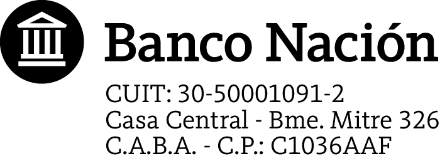 SERVICIO NACION EMPRESA 24Solicitud de Reimpresión de Clave CIUSERVICIO NACION EMPRESA 24Solicitud de Reimpresión de Clave CIU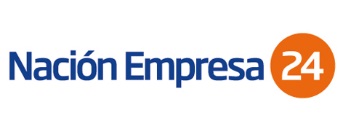 FechaFechaFechaSucursal:Sucursal:Domicilio:Domicilio:Domicilio:Razón Social:Razón Social:Razón Social:Razón Social:C.U.I.T.APELLIDO Y NOMBRESC.U.I.T. / C.U.I.L.Firma y Sello Responsable BNAFirma Titular o Autorizado de la EmpresaAclaraciónAclaración